Решение № 38 от 25 апреля 2017 г. О работе общественных пунктов охраны порядка, действующих на территории муниципального округа Головинский в городе Москве за 2016 год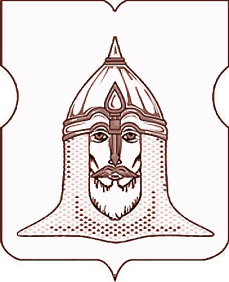 СОВЕТ ДЕПУТАТОВМУНИЦИПАЛЬНОГО ОКРУГА ГОЛОВИНСКИЙРЕШЕНИЕ 25 апреля 2017 года № 38О работе общественных пунктов охраны порядка, действующих на территории муниципального округа Головинский в городе Москвеза 2016 годСогласно подпункту «г» пункта 19, подпункта «ж» пункта 23 части 1 статьи 8 Закона города Москвы от 6 ноября 2002 года № 56 «Об организации местного самоуправления в городе Москве», статье 9 Закона города Москвы от 10 декабря 2003 года № 77                                       «Об общественных пунктах охраны порядка в городе Москве», постановлению Правительства Москвы от 19 апреля 2005 года № 237-ПП «О мерах по реализации Закона города Москвы от 10 декабря 2003 года № 77 «Об общественных пунктах охраны порядка в городе Москве», принимая во внимание информацию председателя  Совета общественных пунктов охраны  порядка Головинского района города Москвы Мехоношина С.В.,                     Советом депутатов принято решение:1. Принять информацию председателя Совета общественных пунктов охраны порядка Головинского района города Москвы Мехоношина С.В., (далее – Совет ОПОП Головинского района) к сведению.
2. Отметить положительную работу председателя Совета ОПОП Головинского района.
3. В целях усиления мер по охране общественного порядка на территории муниципального округа Головинский рекомендовать Совету ОПОП Головинского района обратить особое внимание на взаимодействие общественных пунктов охраны порядка Головинского района города Москвы (далее – ОПОП Головинского района):- с органами местного самоуправления муниципального округа Головинский и населением по профилактике и пресечению правонарушений в отношении жизни, здоровья граждан и их имущества; - с администрацией муниципального округа Головинский и управой Головинского района в части проведения призывной кампании в 2017 году;- с Комиссиями по делам несовершеннолетних и защите их прав Головинского района и с Сектором по опеке, попечительству и патронажу администрации муниципального округа Головинский, а также на участие в профилактике беспризорности и безнадзорности несовершеннолетних.4. ОПОП Головинского района представить в администрацию муниципального округа Головинский контактную информацию общественных пунктов охраны порядка Головинского района города Москвы для ее размещения на официальном сайте органов местного самоуправления муниципального округа Головинский                        www.nashe-golovino.ru.4.  Администрации муниципального округа Головинский:4.1   Разместить настоящее решение на официальном сайте органов местного самоуправления муниципального округа Головинский www.nashe-golovino.ru.4.2 Опубликовать в газете «Наше Головино» и разместить на стендах администрации муниципального округа Головинский контактную информацию общественных пунктов охраны порядка Головинского района города Москвы.5.   Настоящее решение вступает в силу со дня его принятия.6.   Контроль исполнения настоящего решения возложить на главу муниципального округа Головинский Архипцову Н.В. и председателя комиссии по взаимодействию                              с общественностью и общественными организациями – депутата Венкову М.А.Главамуниципального округа Головинский                                                Н.В. Архипцова